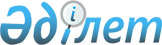 О некоторых вопросах Министерства культуры и спорта Республики КазахстанПостановление Правительства Республики Казахстан от 31 декабря 2014 года № 1440.
      Правительство Республики Казахстан ПОСТАНОВЛЯЕТ:
      1. Утвердить прилагаемые изменения и дополнения, которые вносятся в некоторые решения Правительства Республики Казахстан.
      2. Переименовать республиканские государственные юридические лица согласно приложениям 1 и 2 к настоящему постановлению.
      3. Определить:
      1) Министерство культуры и спорта Республики Казахстан уполномоченным органом по руководству соответствующей отраслью (сферой) государственного управления в отношении республиканских государственных юридических лиц, указанных в приложении 1 к настоящему постановлению;
      2) ведомства Министерства культуры и спорта Республики Казахстан уполномоченными органами по руководству соответствующей отраслью (сферой) государственного управления в отношении республиканских государственных юридических лиц, указанных в приложении 2 к настоящему постановлению.
      4. Министерству культуры и спорта Республики Казахстан совместно с Комитетом государственного имущества и приватизации Министерства финансов Республики Казахстан в установленном законодательством Республики Казахстан порядке принять иные меры, вытекающие из настоящего постановления.
      5. Настоящее постановление вводится в действие со дня его подписания. Изменения и дополнения, которые вносятся в некоторые решения
Правительства Республики Казахстан
      1. В постановлении Правительства Республики Казахстан от 27 мая 1999 года № 659 "О передаче прав по владению и пользованию государственными пакетами акций и государственными долями в организациях, находящихся в республиканской собственности":
      в перечне государственных пакетов акций и государственных долей участия в организациях республиканской собственности, право владения и пользования которыми передается отраслевым министерствам и иным государственным органам:
      в разделе "Министерству культуры и спорта Республики Казахстан":
      строки, порядковые номера 224-33-5, 224-33-6, 224-33-7, 224-33-8, исключить;
      дополнить подразделом и строками, порядковые номера 224-34, 224-35, 224-36, 224-37, следующего содержания:
      "Комитету по делам спорта и физической культуры Министерства культуры и спорта Республики Казахстан
      224-34 АО "Казспортинвест"
      224-35 АО "Материально-техническое обеспечение индустрии спорта"
      224-36 ТОО "Дирекция по строительству объектов спорта"
      224-37 АО "Республиканский центр водных видов спорта".
      2. Утратил силу постановлением Правительства РК от 19.08.2022 № 581.


      3. Утратил силу постановлением Правительства РК от 28.08.2015 № 683.
      4. В постановлении Правительства Республики Казахстан от 15 апреля 2008 года № 339 "Об утверждении лимитов штатной численности министерств и иных центральных исполнительных органов с учетом численности их территориальных органов и подведомственных им государственных учреждений":
      в лимитах штатной численности министерств и иных центральных исполнительных органов с учетом численности их территориальных органов и подведомственных им государственных учреждений, утвержденных указанным постановлением:
      в разделе 3:
      в строке "Министерство культуры и спорта Республики Казахстан с учетом подведомственных ему государственных учреждений, в том числе:": цифры "2937" заменить цифрами "3932";
      в строке "государственные учреждения, подведомственные Министерству культуры и спорта Республики Казахстан, в том числе:" цифры "2651" заменить цифрами "3646";
      дополнить строками, порядковые номера 28), 29), 30), 31) и 32), следующего содержания:
      "
      ";
      в разделе 6:
      в строке "Министерство образования и науки Республики Казахстан с учетом его территориальных органов и подведомственных ему государственных учреждений, в том числе:" цифры "2371,5" заменить цифрами "1376,5";
      в строке "государственные учреждения, подведомственные Министерству образования и науки Республики Казахстан, в том числе:": цифры "1848,5" заменить цифрами "853,5";
      строки, порядковые номера 3), 9), 12), 13) и 15), исключить.
      5. Утратил силу постановлением Правительства РК от 04.10.2023 № 865.

 Перечень переименовываемых республиканских государственных
юридических лиц
      1. Республиканское государственное учреждение "Казахская национальная консерватория имени Курмангазы" Министерства образования и науки Республики Казахстан в Республиканское государственное учреждение "Казахская национальная консерватория имени Курмангазы" Министерства культуры и спорта Республики Казахстан.
      2. Республиканское государственное учреждение "Казахская национальная академия искусств имени Т.К. Жургенова" Министерства образования и науки Республики Казахстан в Республиканское государственное учреждение "Казахская национальная академия искусств имени Т.К. Жургенова" Министерства культуры и спорта Республики Казахстан.
      3. Республиканское государственное учреждение "Казахский национальный университет искусств" Министерства образования и науки Республики Казахстан в Республиканское государственное учреждение "Казахский национальный университет искусств" Министерства культуры и спорта Республики Казахстан.
      4. Республиканское государственное учреждение "Республиканская средняя специализированная музыкальная школа-интернат для одаренных детей имени Куляш Байсеитовой" Министерства образования и науки Республики Казахстан в Республиканское государственное учреждение "Республиканская средняя специализированная музыкальная школа-интернат для одаренных детей имени Куляш Байсеитовой" Министерства культуры и спорта Республики Казахстан.
      5. Республиканское государственное учреждение "Республиканская казахская специализированная музыкальная школа-интернат для одаренных детей имени А. Жубанова" Министерства образования и науки Республики Казахстан в Республиканское государственное учреждение "Республиканская казахская специализированная музыкальная школа-интернат для одаренных детей имени А. Жубанова" Министерства культуры и спорта Республики Казахстан.
      6. Республиканское государственное казенное предприятие "Алматинский музыкальный колледж имени П. Чайковского" Министерства образования и науки Республики Казахстан в Республиканское государственное казенное предприятие "Алматинский музыкальный колледж имени П. Чайковского" Министерства культуры и спорта Республики Казахстан.
      7. Республиканское государственное казенное предприятие "Алматинское хореографическое училище имени А. Селезнева" Министерства образования и науки Республики Казахстан в Республиканское государственное казенное предприятие "Алматинское хореографическое училище имени А. Селезнева" Министерства культуры и спорта Республики Казахстан.
      8. Республиканское государственное казенное предприятие "Республиканский эстрадно-цирковой колледж имени Ж. Елебекова" Министерства образования и науки Республики Казахстан в Республиканское государственное казенное предприятие "Республиканский эстрадно-цирковой колледж имени Ж. Елебекова" Министерства культуры и спорта Республики Казахстан.
      9. Республиканское государственное казенное предприятие "Алматинский колледж декоративно-прикладного искусства имени О. Тансыкбаева" Министерства образования и науки Республики Казахстан в Республиканское государственное казенное предприятие "Алматинский колледж декоративно-прикладного искусства имени О. Тансыкбаева" Министерства культуры и спорта Республики Казахстан. Перечень
переименовываемых республиканских
государственных юридических лиц
      Сноска. Перечень с изменениями, внесенными постановлением Правительства РК от 27.01.2016 № 27.
       1. Республиканское государственное казенное предприятие "Республиканская школа высшего спортивного мастерства по водным и прикладным видам спорта" Министерства культуры и спорта Республики Казахстан в Республиканское государственное казенное предприятие "Республиканская школа высшего спортивного мастерства по водным и прикладным видам спорта" Комитета по делам спорта и физической культуры Министерства культуры и спорта Республики Казахстан.
      2. Республиканское государственное казенное предприятие "Республиканский колледж спорта" Министерства культуры и спорта Республики Казахстан в Республиканское государственное казенное предприятие "Республиканский колледж спорта" Комитета по делам спорта и физической культуры Министерства культуры и спорта Республики Казахстан.
      3. Республиканское государственное казенное предприятие "Центр спортивной медицины и реабилитации" Министерства культуры и спорта Республики Казахстан в Республиканское государственное казенное предприятие "Центр спортивной медицины и реабилитации" Комитета по делам спорта и физической культуры Министерства культуры и спорта Республики Казахстан.
      4. Республиканское государственное казенное предприятие "Дирекция штатных национальных команд и спортивного резерва" Министерства культуры и спорта Республики Казахстан в Республиканское государственное казенное предприятие "Дирекция штатных национальных команд и спортивного резерва" Комитета по делам спорта и физической культуры Министерства культуры и спорта Республики Казахстан.
      5. Республиканское государственное казенное предприятие "Центр олимпийской подготовки" Министерства культуры и спорта Республики Казахстан в Республиканское государственное казенное предприятие "Центр олимпийской подготовки" Комитета по делам спорта и физической культуры Министерства культуры и спорта Республики Казахстан.
      6. Республиканское государственное казенное предприятие "Антидопинговая лаборатория спортсменов" Министерства культуры и спорта Республики Казахстан в Республиканское государственное казенное предприятие "Антидопинговая лаборатория спортсменов" Комитета по делам спорта и физической культуры Министерства культуры и спорта Республики Казахстан.
      7. Республиканское государственное казенное предприятие "Центр олимпийской подготовки" в городе Астане Министерства культуры и спорта Республики Казахстан в Республиканское государственное казенное предприятие "Центр олимпийской подготовки" в городе Астане Комитета по делам спорта и физической культуры Министерства культуры и спорта Республики Казахстан.
      8. Республиканское государственное казенное предприятие "Центр олимпийской подготовки" в городе Усть-Каменогорске Министерства культуры и спорта Республики Казахстан в Республиканское государственное казенное предприятие "Центр олимпийской подготовки" в городе Усть-Каменогорске Комитета по делам спорта и физической культуры Министерства культуры и спорта Республики Казахстан.
      9. Республиканское государственное предприятие на праве хозяйственного ведения "Спортивно-оздоровительный центр "Олимп" Министерства культуры и спорта Республики Казахстан в Республиканское государственное предприятие на праве хозяйственного ведения "Спортивно-оздоровительный центр "Олимп" Комитета по делам спорта и физической культуры Министерства культуры и спорта Республики Казахстан.
      10. Республиканское государственное казенное предприятие "Республиканская школа высшего спортивного мастерства по массовым видам спорта" Министерства культуры и спорта Республики Казахстан в Республиканское государственное казенное предприятие "Республиканская школа высшего спортивного мастерства по массовым видам спорта" Комитета по делам спорта и физической культуры Министерства культуры и спорта Республики Казахстан.
      11. Республиканское государственное казенное предприятие "Центр олимпийской подготовки по боксу" Министерства культуры и спорта Республики Казахстан в Республиканское государственное казенное предприятие "Центр олимпийской подготовки по боксу" Комитета по делам спорта и физической культуры Министерства культуры и спорта Республики Казахстан.
      12. Республиканское государственное казенное предприятие "Центр олимпийской подготовки по видам борьбы" Министерства культуры и спорта Республики Казахстан в Республиканское государственное казенное предприятие "Центр олимпийской подготовки по видам борьбы" Комитета по делам спорта и физической культуры Министерства культуры и спорта Республики Казахстан.
      13. Республиканское государственное казенное предприятие "Центр олимпийской подготовки по велосипедному спорту" Министерства культуры и спорта Республики Казахстан в Республиканское государственное казенное предприятие "Центр олимпийской подготовки по велосипедному спорту" Комитета по делам спорта и физической культуры Министерства культуры и спорта Республики Казахстан.
      14. Республиканское государственное казенное предприятие "Центр олимпийской подготовки по тяжелой атлетике" Министерства культуры и спорта Республики Казахстан в Республиканское государственное казенное предприятие "Центр олимпийской подготовки по тяжелой атлетике" Комитета по делам спорта и физической культуры Министерства культуры и спорта Республики Казахстан.
      15. Республиканское государственное казенное предприятие "Центр олимпийской подготовки по видам стрельбы" Министерства культуры и спорта Республики Казахстан в Республиканское государственное казенное предприятие "Центр олимпийской подготовки по видам стрельбы" Комитета по делам спорта и физической культуры Министерства культуры и спорта Республики Казахстан.
      16. Республиканское государственное казенное предприятие "Республиканская детско-юношеская спортивная школа по конному спорту" Министерства культуры и спорта Республики Казахстан в Республиканское государственное казенное предприятие "Республиканская детско-юношеская спортивная школа по конному спорту" Комитета по делам спорта и физической культуры Министерства культуры и спорта Республики Казахстан.
      17. Исключена постановлением Правительства РК от 27.01.2016 № 27.
      18. Республиканское государственное казенное предприятие "Центр олимпийской подготовки по современному пятиборью и водным видам спорта" Министерства культуры и спорта Республики Казахстан в Республиканское государственное казенное предприятие "Центр олимпийской подготовки по современному пятиборью и водным видам спорта" Комитета по делам спорта и физической культуры Министерства культуры и спорта Республики Казахстан.
      19. Республиканское государственное казенное предприятие "Республиканская школа высшего спортивного мастерства по зимним видам спорта "Алатау" Министерства культуры и спорта Республики Казахстан в Республиканское государственное казенное предприятие "Республиканская школа высшего спортивного мастерства по зимним видам спорта "Алатау" Комитета по делам спорта и физической культуры Министерства культуры и спорта Республики Казахстан.
      20. Республиканское государственное казенное предприятие "Центр спортивной подготовки для лиц с ограниченными физическими возможностями" Министерства культуры и спорта Республики Казахстан в Республиканское государственное казенное предприятие "Центр спортивной подготовки для лиц с ограниченными физическими возможностями" Комитета по делам спорта и физической культуры Министерства культуры и спорта Республики Казахстан.
      21. Республиканское государственное учреждение "Республиканская специализированная школа-интернат-колледж олимпийского резерва имени Хаджимукана Мунайтпасова" Министерства культуры и спорта Республики Казахстан в Республиканское государственное учреждение "Республиканская специализированная школа-интернат-колледж олимпийского резерва имени Хаджимукана Мунайтпасова" Комитета по делам спорта и физической культуры Министерства культуры и спорта Республики Казахстан.
      22. Республиканское государственное учреждение "Республиканская специализированная школа-интернат-колледж олимпийского резерва имени Каркена Ахметова" Министерства культуры и спорта Республики Казахстан в Республиканское государственное учреждение "Республиканская специализированная школа-интернат-колледж олимпийского резерва имени Каркена Ахметова" Комитета по делам спорта и физической культуры Министерства культуры и спорта Республики Казахстан.
      23. Республиканское государственное учреждение "Республиканская специализированная школа-интернат-колледж олимпийского резерва в городе Риддер" Министерства культуры и спорта Республики Казахстан в Республиканское государственное учреждение "Республиканская специализированная школа-интернат-колледж олимпийского резерва в городе Риддер" Комитета по делам спорта и физической культуры Министерства культуры и спорта Республики Казахстан.
      24. Республиканское государственное учреждение "Республиканская специализированная школа-интернат-колледж олимпийского резерва в микрорайоне "Шанырак" города Алматы" Министерства культуры и спорта Республики Казахстан в Республиканское государственное учреждение "Республиканская специализированная школа-интернат-колледж олимпийского резерва в микрорайоне "Шанырак" города Алматы" Комитета по делам спорта и физической культуры Министерства культуры и спорта Республики Казахстан.
      25. Республиканское государственное учреждение "Национальный антидопинговый центр" Министерства культуры и спорта Республики Казахстан в Республиканское государственное учреждение "Национальный антидопинговый центр" Комитета по делам спорта и физической культуры Министерства культуры и спорта Республики Казахстан.
      26. Республиканское государственное казенное предприятие "Республиканский координационно-методический центр развития языков имени Шайсултана Шаяхметова" Министерства культуры и спорта Республики Казахстан в Республиканское государственное казенное предприятие "Республиканский координационно-методический центр развития языков имени Шайсултана Шаяхметова" Комитета по развитию языков и общественно-политической работы Министерства культуры и спорта Республики Казахстан.
      27. Республиканское государственное учреждение "Международный центр культур и религий" Министерства культуры и спорта Республики Казахстан в Республиканское государственное учреждение "Международный центр культур и религий" Комитета по делам религий Министерства культуры и спорта Республики Казахстан.
      28. Республиканское государственное учреждение "Научно-исследовательский и аналитический центр по вопросам религии" Министерства культуры и спорта Республики Казахстан в Республиканское государственное учреждение "Научно-исследовательский и аналитический центр по вопросам религии" Комитета по делам религий Министерства культуры и спорта Республики Казахстан.
					© 2012. РГП на ПХВ «Институт законодательства и правовой информации Республики Казахстан» Министерства юстиции Республики Казахстан
				
Премьер-Министр
Республики Казахстан
К. МасимовУтверждены
постановлением Правительства
Республики Казахстан
от 31 декабря 2014 года № 1440
28)
Казахский национальный университет искусств 
274*
29)
Республиканская средняя специализированная музыкальная школа-интернат для одаренных детей имени Куляш Байсеитовой
103
30)
Казахская национальная академия искусств имени Т.К. Жургенова 
256*
31)
Казахская национальная консерватория имени Курмангазы 
217*
32)
Республиканская казахская специализированная музыкальная школа-интернат для одаренных детей имени А. Жубанова 
145Приложение 1
к постановлению Правительства
Республики Казахстан
от 31 декабря 2014 года № 1440Приложение 2
к постановлению Правительства
Республики Казахстан
от 31 декабря 2014 года № 1440